Instructions:Make a group of 3 members. Submit on Moodle 2 files one cisco packet tracer file and other word file with all snapshots.Submit:  A soft copy of your Cisco packet tracer file with your names.Word document with step 2, step 3 designing details of classles subneting (VLSM) and snapshots of step 5.Building a Switches and Router Network using CISCO Packet Tracer 7.2.2Given Topology: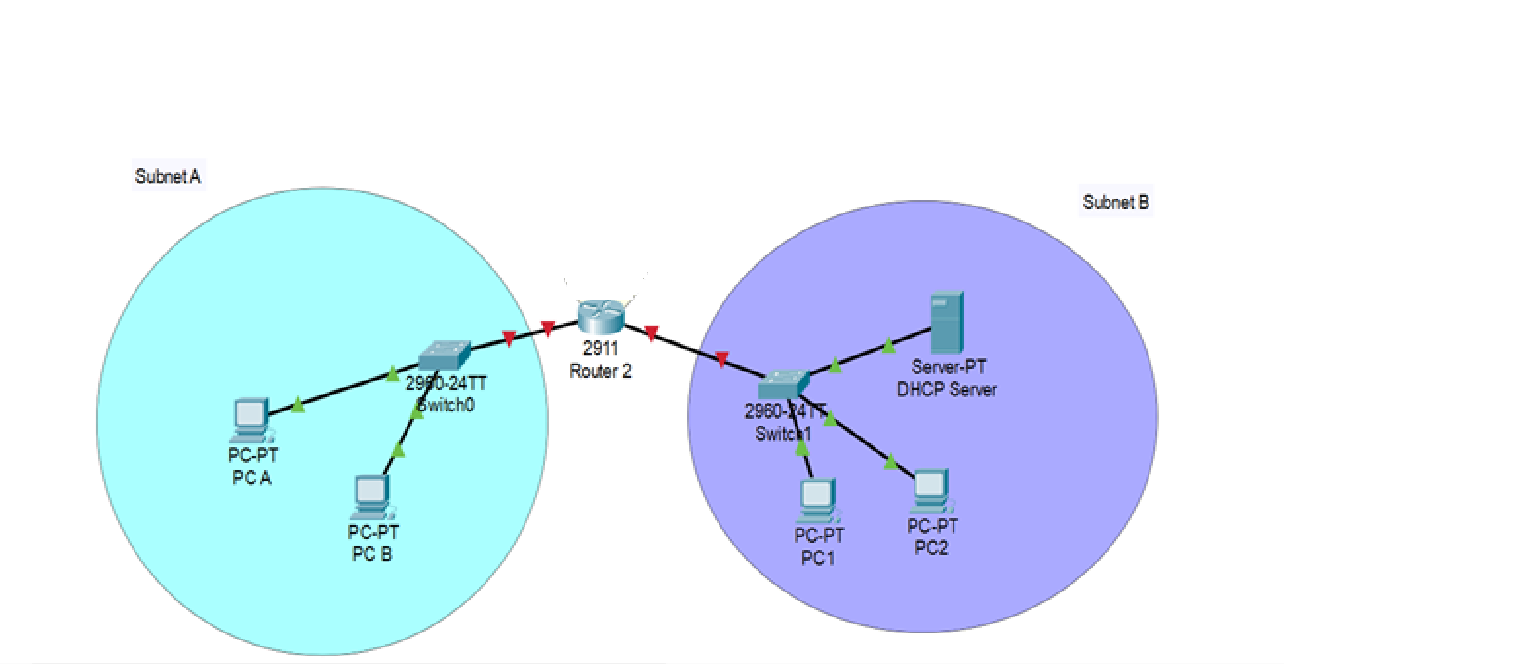 Addressing Table Required Resources 2         Routers (Cisco 2911) –  Router 2 with 2 interfaces Gigabit Ethernet 0/0, Gigabit Ethernet 0/1 connected to Subnet A and B as per the given network above.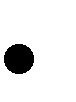 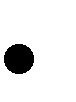  Switches (Cisco 2960) PCs as end devices and 1 serverDownload CISCO packet tracer free version from link below: Download cisco packet tracer 7.2.2Designing the Network with Classful SubnetingNetwork given is provided with network address of 192.168.10.128 /25 (Network ID). Design 3 subnets for the above network using classless subnetting (VLSM). Subnet A with 13 computersSubnet B with 25 computersSubnet A is connected to Router 2 G0/0 interface. Subnet B is connected to G0/1 of Router 2. Answer the following: (Note: the first and last Subnet IDs are not valid in traditional classful subnetting) (Show all steps in the word document)Calculate new subnet mask or prefix for each subnet?Find the valid address ranges in each subnet?After designing, fill the table with valid IP addresses and subnet masks.Required ConfigurationStep 1: Cable the network as shown in the topology. Layout the devices shown in the topology diagram, and cable, as necessary using cisco packet tracer. Note: you may use auto configuration option for cables.Power on all the devices in the topology. Step 2: Configure the switch. No configuration is required on the switch.Step 3: Configure the Routers. Configure the Router 2 two interfaces GigabitEthernet 0/0 and GigabitEthernet 0/1 with IP addresses and subnet masks according to the table.Activate all interfaces up.Step 4: Configuration on PCsConfigure the IP address, subnet mask, and default gateway settings on PC A and PC B. Configure the IP address, subnet mask, and default gateway settings on PC 1 and PC 2. All these computers are DHCP clients.Configure one server as DHCP server. Step 5: Verifying the networkPing PC A to PC 2. Put the result as snapshot.Ping PC 1 to PC B. Put the result as snapshot.Show the DHCP setting on server and PC 1. Put the snapshots in word document.Rubric for ProjectDevice Interface IP Address Subnet Mask Default Gateway Router 2G0/0 N/A G0/1 N/A S1 & S2VLAN 1 N/A N/A N/A PC A NIC PC BNIC PC 1NICDHCP enabled--PC 2NICDHCP Enabled--DHCP server NICCriteriaCovering all requirements. Correctly Done-above satisfactionOne or two points are missed-satisfactory60% of the configuration steps are missing-Needs Improvement100% to 80% steps are not done correctly-PoorMarksIP addressing calculation, subnetting and applying to network devices based on given requirements in the table.4-3.53-2.52-1.51-0           /4Overall network implemented using cisco packet tracer3-2.52-1.51-0.50.5-0           /3DHCP server configuration settings21.510.5-0            /2PING computers of network A and network B10.750.50.25-0            /1